ΓΛΩΣΣΑ ΕΝ.7    ΤΡΑΓΟΥΔΙΑ ΚΑΙ ΣΤΙΧΟΙ                 ΟΝΟΜΑ…………………………………ΣΥΝΝΕΦΟΥΛΑ (Διονύσης Σαββόπουλος)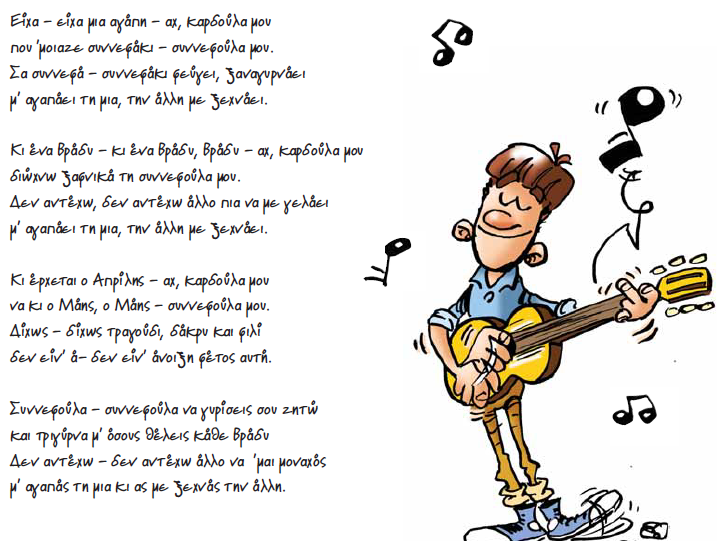 2. Αντιστοιχίζω την κάθε στροφή με την κατάλληλη πρόταση, ώστε να συμφωνούν με την ιστορία του τραγουδιού.Το πρόσωπο στην: